Т Ш Ö К Т Ö МПРИКАЗот  12 сентября 2017 г.                                                  		                 № 37-одОб утверждении Планов мероприятий на 2018-2020 гг. по совершенствованию деятельности организаций, сформированных по итогам проведения независимой оценки качества оказания услуг организациями в сфере культуры в 2017 годуВ соответствии с результатами независимой оценки качества работы муниципальных учреждений культуры муниципального района «Ижемский», подведенных на заседании общественного совета при Управлении культуры администрации МР «Ижемский» 14 августа 2017 годаП Р И К А З Ы В А Ю:Утвердить План мероприятий на 2018-2020 гг. по совершенствованию деятельности Домов культуры, сформированных по итогам проведения независимой оценки качества оказания услуг филиалами МБУК «Ижемская МКС» в 2017 году (далее – План) согласно приложению № 1.Утвердить План мероприятий на 2018-2020 гг.  по совершенствованию деятельности МБУК «Ижемский районный историко-краеведческий музей» (далее – МБУК «ИРИКМ»), сформированных по итогам проведения независимой оценки качества оказания услуг МБУК «ИРИКМ» в 2017 году (далее - План) согласно приложению № 2.Ответственным исполнителям организовать работу по реализации мероприятий согласно утверждённому настоящим приказом Плану.Ответственным исполнителям предоставлять ежеквартальный отчет по Плану сроком до 5 числа месяца, следующего за отчетным периодом.Контроль возложить на главного специалиста Управления культуры администрации МР «Ижемский» Рочеву В.А.Срок снятия с контроля – 12 января 2021 г. Начальник Управления культуры                                          В.Я. ВокуеваПриложение № 1к приказу № 37-од от 12.09.2017 План мероприятий на 2018-2020 гг. по совершенствованию деятельности Домов культуры, сформированных по итогам проведения независимой оценки качества оказания услуг филиалами МБУК «Ижемская МКС» в 2017 году.«ИЗЬВА»муниципальнöй районсаадминистрациялöнкультура веськöдланiн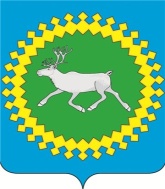 Управление культуры администрации муниципального района «Ижемский»п/пУчреждениеУчреждениеМероприятиеМероприятиеСрок выполненияСрок выполненияОтветственныйИнформация о выполнении Плана1.Сизябский СДКСизябский СДКОбустройство дополнительных сидячих мест в зрительном залеОбустройство дополнительных сидячих мест в зрительном зале20182018МБУК «Ижемская МКС»2.Мохченский СДКМохченский СДКПодготовка проектно-сметной документации по капитальному ремонту зданияПодготовка проектно-сметной документации по капитальному ремонту здания2018-20192018-2019МБУК «Ижемская МКС»3.Бакуринский СДКБакуринский СДКРемонт здания:- замена окон на стеклопакеты;- замена кровли зданияРемонт здания:- замена окон на стеклопакеты;- замена кровли здания2020201920202019МБУК «Ижемская МКС»3.Бакуринский СДКБакуринский СДКПриобретение (пошив) новых костюмов для хораПриобретение (пошив) новых костюмов для хора20182018МБУК «Ижемская МКС»4.Кельчиюрский СДККельчиюрский СДКПриобретение (пошив) новых костюмовПриобретение (пошив) новых костюмов20192019МБУК «Ижемская МКС»5.Мошъюгский ДДМошъюгский ДДОбновление мебелиОбновление мебели20202020МБУК «Ижемская МКС»6.Красноборский СДККрасноборский СДККапитальный ремонт зданияКапитальный ремонт здания2019-20202019-2020МБУК «Ижемская МКС»7Ыргеншарский ДДЫргеншарский ДДПриобретение аудиоаппаратурыПриобретение аудиоаппаратуры20182018МБУК «Ижемская МКС»8.Усть-Ижемский СДКУсть-Ижемский СДКБлагоустройство территории Показ кинофильмовБлагоустройство территории Показ кинофильмов2018-20192018-20202018-20192018-2020МБУК «Ижемская МКС»9Картаельский ДДКартаельский ДДРемонт здания: замена окон на стеклопакетыРемонт здания: замена окон на стеклопакеты20192019МБУК «Ижемская МКС»10Койинский ДДКойинский ДДПошив костюмов для хораОрганизация кружка по рукоделиюПошив костюмов для хораОрганизация кружка по рукоделию2018201820182018МБУК «Ижемская МКС»11Томский СДКТомский СДКПриобретение зеркала для танцевального залаПриобретение аудиоаппаратурыПоказ кинофильмовПриобретение зеркала для танцевального залаПриобретение аудиоаппаратурыПоказ кинофильмов201820182018201820182018МБУК «Ижемская МКС»12Диюрский СДКДиюрский СДКПриобретение проектора с экраном, аудиоаппаратурыПриобретение проектора с экраном, аудиоаппаратуры20192019МБУК «Ижемская МКС»13Брыкаланский СДКБрыкаланский СДККапитальный ремонт зданияКапитальный ремонт здания2018-20202018-2020МБУК «Ижемская МКС»14Кипиевский СДККипиевский СДКРемонт здания: замена кровлиПошив костюмовРемонт здания: замена кровлиПошив костюмов20182018-201920182018-2019МБУК «Ижемская МКС»15Гамский СДКГамский СДКРемонт здания: - обновление фасада;- обустройство теплого туалетаПриобретение зеркала, станка  для занятий танцевального кружкаРемонт здания: - обновление фасада;- обустройство теплого туалетаПриобретение зеркала, станка  для занятий танцевального кружка201820182018201820182018МБУК «Ижемская МКС»16Вертепский ДНТВертепский ДНТРемонт здания:- замена окон на стеклопакеты;- обновление фасада зданияБлагоустройство территорииРемонт здания:- замена окон на стеклопакеты;- обновление фасада зданияБлагоустройство территории2018-20192018-20202018-20192018-2020МБУК «Ижемская МКС»17Щельяюрский СДК Щельяюрский СДК Участие в подготовке проектно-сметной документации по строительству нового зданияУчастие в подготовке проектно-сметной документации по строительству нового здания2018-20202018-2020МБУК «Ижемская МКС»18Ижемский ЦДКИжемский ЦДКСоздание театрального кружка Показ сценок и спектаклей, проведение мастер-классовСоздание театрального кружка Показ сценок и спектаклей, проведение мастер-классов20182019-202020182019-2020МБУК «Ижемская МКС»Приложение № 2к приказу № 37-од от 12.09.2017 План мероприятий на 2018-2020 гг. по совершенствованию деятельности МБУК «ИРИКМ», сформированных по итогам проведения независимой оценки качества оказания услуг МБУК «ИРИКМ» в 2017 году.Приложение № 2к приказу № 37-од от 12.09.2017 План мероприятий на 2018-2020 гг. по совершенствованию деятельности МБУК «ИРИКМ», сформированных по итогам проведения независимой оценки качества оказания услуг МБУК «ИРИКМ» в 2017 году.Приложение № 2к приказу № 37-од от 12.09.2017 План мероприятий на 2018-2020 гг. по совершенствованию деятельности МБУК «ИРИКМ», сформированных по итогам проведения независимой оценки качества оказания услуг МБУК «ИРИКМ» в 2017 году.Приложение № 2к приказу № 37-од от 12.09.2017 План мероприятий на 2018-2020 гг. по совершенствованию деятельности МБУК «ИРИКМ», сформированных по итогам проведения независимой оценки качества оказания услуг МБУК «ИРИКМ» в 2017 году.Приложение № 2к приказу № 37-од от 12.09.2017 План мероприятий на 2018-2020 гг. по совершенствованию деятельности МБУК «ИРИКМ», сформированных по итогам проведения независимой оценки качества оказания услуг МБУК «ИРИКМ» в 2017 году.Приложение № 2к приказу № 37-од от 12.09.2017 План мероприятий на 2018-2020 гг. по совершенствованию деятельности МБУК «ИРИКМ», сформированных по итогам проведения независимой оценки качества оказания услуг МБУК «ИРИКМ» в 2017 году.Приложение № 2к приказу № 37-од от 12.09.2017 План мероприятий на 2018-2020 гг. по совершенствованию деятельности МБУК «ИРИКМ», сформированных по итогам проведения независимой оценки качества оказания услуг МБУК «ИРИКМ» в 2017 году.Приложение № 2к приказу № 37-од от 12.09.2017 План мероприятий на 2018-2020 гг. по совершенствованию деятельности МБУК «ИРИКМ», сформированных по итогам проведения независимой оценки качества оказания услуг МБУК «ИРИКМ» в 2017 году.Приложение № 2к приказу № 37-од от 12.09.2017 План мероприятий на 2018-2020 гг. по совершенствованию деятельности МБУК «ИРИКМ», сформированных по итогам проведения независимой оценки качества оказания услуг МБУК «ИРИКМ» в 2017 году.п/пУчреждениеМероприятиеМероприятиеСрокСрокОтветственныйОтветственныйИнформация о выполнении Плана1.МБУК «ИРИКМ»Проведение мероприятий для инвалидов на базе учреждений, доступных для данной группы лицПроведение мероприятий для инвалидов на базе учреждений, доступных для данной группы лиц20182018МБУК «ИРИКМ»МБУК «ИРИКМ»1.МБУК «ИРИКМ»Приобретение мобильных пандусовПриобретение мобильных пандусов20192019МБУК «ИРИКМ»МБУК «ИРИКМ»